Сводная ведомость результатов проведения специальной оценки условий трудаНаименование организации: Муниципальное унитарное предприятие г. Ижевска "Дорожное ремонтно-эксплуатационное управление" (МУП г. Ижевска "ДРЭУ") Таблица 1Таблица 2Дата составления:  Председатель комиссии по проведению специальной оценки условий трудаЧлены комиссии по проведению специальной оценки условий труда:Эксперт(-ы) организации, проводившей специальную оценку условий труда:НаименованиеКоличество рабочих мест и численность работников, занятых на этих рабочих местахКоличество рабочих мест и численность работников, занятых на этих рабочих местахКоличество рабочих мест и численность занятых на них работников по классам (подклассам) условий труда из числа рабочих мест, указанных в графе 3 (единиц)Количество рабочих мест и численность занятых на них работников по классам (подклассам) условий труда из числа рабочих мест, указанных в графе 3 (единиц)Количество рабочих мест и численность занятых на них работников по классам (подклассам) условий труда из числа рабочих мест, указанных в графе 3 (единиц)Количество рабочих мест и численность занятых на них работников по классам (подклассам) условий труда из числа рабочих мест, указанных в графе 3 (единиц)Количество рабочих мест и численность занятых на них работников по классам (подклассам) условий труда из числа рабочих мест, указанных в графе 3 (единиц)Количество рабочих мест и численность занятых на них работников по классам (подклассам) условий труда из числа рабочих мест, указанных в графе 3 (единиц)Количество рабочих мест и численность занятых на них работников по классам (подклассам) условий труда из числа рабочих мест, указанных в графе 3 (единиц)НаименованиеКоличество рабочих мест и численность работников, занятых на этих рабочих местахКоличество рабочих мест и численность работников, занятых на этих рабочих местахкласс 1класс 2класс 3класс 3класс 3класс 3класс 4Наименованиевсегов том числе на которых проведена специальная оценка условий трудакласс 1класс 23.13.23.33.4.класс 412345678910Рабочие места (ед.)959509203000Работники, занятые на рабочих местах (чел.)10010009406000из них женщин220200000из них лиц в возрасте до 18 лет000000000из них инвалидов000000000Индивидуальный номер рабочего местаПрофессия/
должность/
специальность работника Классы (подклассы) условий трудаКлассы (подклассы) условий трудаКлассы (подклассы) условий трудаКлассы (подклассы) условий трудаКлассы (подклассы) условий трудаКлассы (подклассы) условий трудаКлассы (подклассы) условий трудаКлассы (подклассы) условий трудаКлассы (подклассы) условий трудаКлассы (подклассы) условий трудаКлассы (подклассы) условий трудаКлассы (подклассы) условий трудаКлассы (подклассы) условий трудаКлассы (подклассы) условий трудаИтоговый класс (подкласс) условий трудаИтоговый класс (подкласс) условий труда с учетом эффективного применения СИЗПовышенный размер оплаты труда (да,нет)Ежегодный дополнительный оплачиваемый отпуск (да/нет)Сокращенная продолжительность рабочего времени (да/нет)Молоко или другие равноценные пищевые продукты (да/нет)Лечебно-профилактическое питание  (да/нет)Льготное пенсионное обеспечение (да/нет)Индивидуальный номер рабочего местаПрофессия/
должность/
специальность работника химическийбиологическийаэрозоли преимущественно фиброгенного действияшуминфразвукультразвук воздушныйвибрация общаявибрация локальнаянеионизирующие излученияионизирующие излучениямикроклиматсветовая средатяжесть трудового процессанапряженность трудового процессаИтоговый класс (подкласс) условий трудаИтоговый класс (подкласс) условий труда с учетом эффективного применения СИЗПовышенный размер оплаты труда (да,нет)Ежегодный дополнительный оплачиваемый отпуск (да/нет)Сокращенная продолжительность рабочего времени (да/нет)Молоко или другие равноценные пищевые продукты (да/нет)Лечебно-профилактическое питание  (да/нет)Льготное пенсионное обеспечение (да/нет)12345678910111213141516171819202122232401. Администрация01.01.00.01 Директор------------2-2-НетНетНетНетНетНет01.01.00.02 Первый заместитель директора--------------2-НетНетНетНетНетНет01.01.00.03 Заместитель директора по производству--------------2-НетНетНетНетНетНет01.01.00.04 Главный инженер--------------2-НетНетНетНетНетНет01.01.00.05 Главный механик--------------22НетНетНетНетНетНет01.01.00.06 Главный бухгалтер--------------2-НетНетНетНетНетНет01.01.00.07 Главный энергетик--------------22НетНетНетНетНетНет01.01.00.08 Специалист гражданской обороны--------------2-НетНетНетНетНетНет01.01.00.09 Техник-эколог--------------2-НетНетНетНетНетНет01.01.00.10 Специалист по охране труда--------------2-НетНетНетНетНетНет01.01.00.11 Специалист по безопасности дорожного движения--------------22НетНетНетНетНетНет01.01.00.12 Специалист по персоналу--------------2-НетНетНетНетНетНет01.01.00.13 Секретарь руководителя--------------2-НетНетНетНетНетНет01.01.00.14 Специалист по закупкам--------------2-НетНетНетНетНетНет01.01.00.15 Инженер по закупкам--------------2-НетНетНетНетНетНет01.01.00.16 Начальник отдела--------------2-НетНетНетНетНетНет01.01.00.17А Инженер 1 категории--------------2-НетНетНетНетНетНет01.01.00.18А (01.01.00.17А) Инженер 1 категории--------------2-НетНетНетНетНетНет01.01.00.19 Техник-геодезист--------------22НетНетНетНетНетНет01.01.00.20А Ведущий бухгалтер--------------2-НетНетНетНетНетНет01.01.00.21А (01.01.00.20А) Ведущий бухгалтер--------------2-НетНетНетНетНетНет01.01.00.22А Бухгалтер--------------2-НетНетНетНетНетНет01.01.00.23А (01.01.00.22А) Бухгалтер--------------2-НетНетНетНетНетНет01.01.00.24А (01.01.00.22А) Бухгалтер--------------2-НетНетНетНетНетНет01.01.00.25А (01.01.00.22А) Бухгалтер--------------2-НетНетНетНетНетНет01.01.00.26 Специалист по финансовому планированию--------------2-НетНетНетНетНетНет01.01.00.27 Начальник мехколонны------------2-22НетНетНетНетНетНет01.01.00.28 Учетчик--------------2-НетНетНетНетНетНет01.01.00.29 Раздатчик нефтепродуктов2--2--------2-2202. ОПР 101.02.00.01А Кладовщик------------2-22НетНетНетНетНетНет01.02.00.02А (01.02.00.01А) Кладовщик------------2-22НетНетНетНетНетНет01.02.00.03 Начальник участка------------2-22НетНетНетНетНетНет01.02.00.04А Производитель работ------------2-22НетНетНетНетНетНет01.02.00.05А (01.02.00.04А) Производитель работ------------2-22НетНетНетНетНетНет01.02.00.06 Старший мастер------------2-22НетНетНетНетНетНет01.02.00.07А Мастер------------2-22НетНетНетНетНетНет01.02.00.08А (01.02.00.07А) Мастер------------2-22НетНетНетНетНетНет01.02.00.09А (01.02.00.07А) Мастер------------2-22НетНетНетНетНетНет01.02.00.10А (01.02.00.07А) Мастер------------2-22НетНетНетНетНетНет01.02.00.11А (01.02.00.07А) Мастер------------2-22НетНетНетНетНетНет01.02.00.12А (01.02.00.07А) Мастер------------2-22НетНетНетНетНетНет01.02.00.13А (01.02.00.07А) Мастер------------2-22НетНетНетНетНетНет01.02.00.14А (01.02.00.07А) Мастер------------2-22НетНетНетНетНетНет01.02.00.15 Начальник автоколонны------------2-22НетНетНетНетНетНет01.02.00.16 Старший диспетчер--------------2-НетНетНетНетНетНет01.02.00.17А Диспетчер--------------2-НетНетНетНетНетНет01.02.00.18А (01.02.00.17А) Диспетчер--------------2-НетНетНетНетНетНет01.02.00.19А (01.02.00.17А) Диспетчер--------------2-НетНетНетНетНетНет01.02.00.20А (01.02.00.17А) Диспетчер--------------2-НетНетНетНетНетНет01.02.00.21А (01.02.00.17А) Диспетчер--------------2-НетНетНетНетНетНет01.02.00.22А Медицинская сестра--------------2-НетНетНетНетНетНет01.02.00.23А (01.02.00.22А) Медицинская сестра--------------2-НетНетНетНетНетНет03. ОПР 401.03.00.01 Начальник участка------------2-22НетНетНетНетНетНет01.03.00.02 Производитель работ------------2-22НетНетНетНетНетНет01.03.00.03А Мастер------------2-22НетНетНетНетНетНет01.03.00.04А (01.03.00.03А) Мастер------------2-22НетНетНетНетНетНет01.03.00.05А (01.03.00.03А) Мастер------------2-22НетНетНетНетНетНет01.03.00.06А Диспетчер--------------22НетНетНетНетНетНет01.03.00.07А (01.03.00.06А) Диспетчер--------------22НетНетНетНетНетНет01.03.00.08 Медицинская сестра--------------2-НетНетНетНетНетНет01.03.00.09А Сторож------------2-22НетНетНетНетНетНет01.03.00.10А (01.03.00.09А) Сторож------------2-22НетНетНетНетНетНет01.03.00.11А (01.03.00.09А) Сторож------------2-22НетНетНетНетНетНет01.03.00.12А (01.03.00.09А) Сторож------------2-22НетНетНетНетНетНет01.03.00.13А Оператор котельной2--2------2-2-22НетНетНетНетНетНет01.03.00.14А (01.03.00.13А) Оператор котельной2--2------2-2-22НетНетНетНетНетНет01.03.00.15А (01.03.00.13А) Оператор котельной2--2------2-2-22НетНетНетНетНетНет01.03.00.16А (01.03.00.13А) Оператор котельной2--2------2-2-22НетНетНетНетНетНет04. ОПР 501.04.00.01 Производитель работ------------2-22НетНетНетНетНетНет01.04.00.02А Мастер------------2-22НетНетНетНетНетНет01.04.00.03А (01.04.00.02А) Мастер------------2-22НетНетНетНетНетНет01.04.00.04А (01.04.00.02А) Мастер------------2-22НетНетНетНетНетНет01.04.00.05А Сторож------------2-22НетНетНетНетНетНет01.04.00.06А (01.04.00.05А) Сторож------------2-22НетНетНетНетНетНет01.04.00.07А (01.04.00.05А) Сторож------------2-22НетНетНетНетНетНет01.04.00.08А (01.04.00.05А) Сторож------------2-22НетНетНетНетНетНет01.04.00.09А (01.04.00.05А) Сторож------------2-22НетНетНетНетНетНет01.04.00.10А (01.04.00.05А) Сторож------------2-22НетНетНетНетНетНет01.04.00.11А (01.04.00.05А) Сторож------------2-22НетНетНетНетНетНет01.04.00.12А (01.04.00.05А) Сторож------------2-22НетНетНетНетНетНет01.04.00.13А (01.04.00.05А) Сторож------------2-22НетНетНетНетНетНет05. РММ 101.05.00.01 Начальник ремонтно-механической мастерской---2--------2-22НетНетНетНетНетНет01.05.00.02А Слесарь по ремонту дорожно-строительных машин и механизмов2--2--------2-22НетНетНетНетНетНет01.05.00.03А (01.05.00.02А) Слесарь по ремонту дорожно-строительных машин и механизмов2--2--------2-22НетНетНетНетНетНет01.05.00.04 Слесарь по ремонту агрегатов2--2--------2-22НетНетНетНетНетНет01.05.00.05 Слесарь по ремонту гидравлического оборудования2--2--------2-22НетНетНетНетНетНет01.05.00.06 Электромонтер по ремонту и обслуживанию электрооборудования2--2--------2-22НетНетНетНетНетНет01.05.00.07 Токарь2-22--22----2-22НетНетНетНетНетНет06. РММ 401.06.00.01 Слесарь по ремонту дорожно-строительных машин и механизмов2--2--------2-22НетНетНетНетНетНет01.06.00.02 Электромонтер по ремонту и обслуживанию электрооборудования2--2--------2-22НетНетНетНетНетНет01.06.00.03 Токарь2-22--22----2-22НетНетНетНетНетНет07. Техника01.07.00.01 Машинист бульдозера 6-го разряда2--3.1--3.13.1----223.23.2ДаДаНетНетНетНет01.07.00.02 Машинист бульдозера 6-го разряда2--3.2--3.13.1----223.23.2ДаДаНетНетНетНет01.07.00.03 Машинист экскаватора 6-го разряда2--2--22----2222НетНетНетНетНетНет01.07.00.04 Машинист минипогрузчика 5-го разряда2--3.2--22----223.23.2ДаДаНетНетНетНетГлавный механик(должность)(подпись)Ф.И.О.(дата)Председатель профсоюзного комитетаСкобкарева Н.В.(должность)(подпись)Ф.И.О.(дата)Начальник отдела административной и кадровой работыХарина О.А.(должность)(подпись)(Ф.И.О.)(дата)Специалист гражданской обороныКузнецов В.В.(должность)(подпись)(Ф.И.О.)(дата)Специалист по охране трудаНосков В.М.(должность)(подпись)(Ф.И.О.)(дата)3990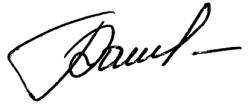 Башарова Зоя Зангировна(№ в реестре экспертов)(подпись)(Ф.И.О.)(дата)